ПОСТАНОВЛЕНИЕ 			                                                 КАРАР   «16» октябрь  2019г.                                                                               №33	«Нотариат турында Россия Федерациясе законнары нигезләренә үзгәрешләр кертү хакында» 26.07.2009 ел №226-ФЗ  Федераль закон  һәм «Россия Федерациясендә җирле үзидарә оештыруның гомуми принциплары турында» Федераль законның 16.1 статьясы, «Федераль мәгълүмати адреслы система турында» Федераль законга  һәм «Россия Федерациясендә җирле үзидарә оештыруның гомуми принциплары турында» Федераль законга үзгәрешләр кертү хакында» 26.07.2019 ел №227-ФЗ нигезендә Үчәлле авыл җирлеге Башкарма комитеты карар чыгара:	1. Татарстан Республикасы Азнакай муниципаль районы Үчәлле авыл җирлеге Башкарма комитетының 30.01.2019 ел №2 «Татарстан Республикасы Азнакай муниципаль районы  Үчәлле авыл җирлеге Башкарма комитеты тарафыннан муниципаль хезмәтләр күрсәтүнең административ регламентлары турында» карарына  түбәндәге үзгәрешләр һәм өстәмәләрне кертергә:	1.1. 1.12 пунктны түбәндәге редакциядә бәян итәргә:	«1.12. Нотариаль гамәлләр кылу буенча муниципаль хезмәт күрсәтүнең административ регламенты: ышанычнамә таныклыгы (№12 кушымта);».	1.2. түбәндәге эчтәлекле 1.15 пункт белән  тулыландырырга:	«1.15. Рөхсәт ителгән төзелешнең чик параметрларыннан читләштерүгә, капиталь төзелеш объектларын реконструкцияләүгә рөхсәт бирү буенча муниципаль хезмәт күрсәтүнең административ регламенты (№15 кушымта).»1.3. Адресларны бирү, үзгәртү һәм юкка чыгару буенча муниципаль хезмәт күрсәтүнең административ регламентында 1.5 пунктның 5 абзацын түбәндәге редакциядә бәян итәргә:	«адресация объекты – капиталь төзелеш объекты, җир кишәрлеге яки Россия Федерациясе Хөкүмәте тарафыннан билгеләнгән адресация объектлары исемлеге белән каралган башка объект;».1.4. 12 нче кушымтаны әлеге карарның 1 нче кушымтасы нигезендә редакциядә бәян итәргә.1.5. 2 нче кушымта нигезендә кушымта белән тулыландырырга.	2. Әлеге карарны «Татарстан Республикасы хокукый мәгълүматының рәсми порталында» түбәндәге веб-адрес буенча урнаштыру юлы белән игълан итәргә: http://pravo.tatarstan.ru һәм Интернет мәгълүмат-телекоммуникация челтәрендә Азнакай муниципаль районының рәсми сайтында түбәндәге адрес буенча: http/ / aznakayevo.tatarstan.ru. урнаштырырга.3. Әлеге карарның үтәлешен контрольдә тотуны үз артымнан калдырам.Башлык                                                                                      Г.М.ТөхвәтуллинаТатарстан РеспубликасыАзнакаевскай муниципаль районыҮчәлле авыл  җирлегеБашкарма  комитеты  карарынакушымта №1 16.10.2019 ел  №33Нотариаль гамәлләр кылу буенча муниципаль хезмәт күрсәтү буенча  административ регламент:ышаныч таныклыгы1. Гомуми нигезләмәләр.1.1. Муниципаль хезмәт күрсәтүнең әлеге административ регламенты (алга таба – Регламент) нотариаль гамәлләр кылу буенча муниципаль хезмәт күрсәтүнең стандартын һәм тәртибен билгели: ышаныч таныклыгы (алга таба – муниципаль хезмәт)1.2. Муниципаль хезмәт алучылар: физик затлар (алга таба-гариза бирүче).1.3. Муниципаль хезмәт Татарстан Республикасы Азнакаевского муниципаль районы Үчәлле авыл җирлеге Башкарма комитеты (алга таба –Башкарма комитет) тарафыннан күрсәтелә. 1.3.1. Башкарма комитетның урнашу урыны:  Үчәлле авылы, Советур.,51 й.Эш графигы: дүшәмбе – җомга: 8.00 дән 17.00  сәгктькә кадәр; шимбә, якшәмбе: ял көннәре.Ял һәм туклану өчен тәнәфес вакыты эчке хезмәт тәртибе кагыйдәләре белән билгеләнә.Белешмәләр өчен телефон: 8(85592)36-8-32 Шәхесне раслаучы документлар булу мәҗбүри.1.3.2. "Интернет» мәгълүмат-телекоммуникация челтәрендә муниципаль районның рәсми сайты адресы (алга таба – «Интернет» челтәре): (http://www. aznakayevo.tatar.ru).1.3.3. Муниципаль хезмәт, шулай ук Башкарма комитетның урнашу урыны һәм эш графигы турында мәгълүмат алынырга мөмкин:1) Башкарма комитет биналарында урнашкан Муниципаль хезмәт турында визуаль һәм текстлы мәгълүмат туплаган мәгълүмат стендлары ярдәмендә, гариза бирүчеләр белән эшләү өчен.Татарстан Республикасы дәүләт телләрендә мәгълүмат әлеге Регламентның 1.1, 1.3.1, 2.3, 2.5, 2.8, 2.10, 2.11, 5.1пунктларда (пунктчаларда) булган муниципаль хезмәт күрсәтү турында мәгълүматны үз эченә ала; 2) "Интернет «челтәре аша муниципаль районның рәсми сайтында (http://www. aznakayevo.tatar.ru);3) Татарстан Республикасы дәүләт һәм муниципаль хезмәтләр Порталында (http://uslugi.tatar.ru/);4) дәүләт һәм муниципаль хезмәтләр (функцияләр) бердәм порталында (http:/ www.gosuslugi.ru/);5) Башкарма комитетта:		телдән мөрәҗәгать иткәндә-шәхсән яки телефон буенча; язмача (шул исәптән электрон документ формасында) мөрәҗәгать иткәндә-кәгазьдә почта аша, электрон почта аша.1.3.4. Муниципаль хезмәт күрсәтү мәсьәләләре буенча мәгълүмат Башкарма комитет белгече тарафыннан муниципаль районның рәсми сайтында һәм гариза бирүчеләр белән эшләү өчен Башкарма комитет биналарында мәгълүмати стендларда урнаштырыла.1.4. Муниципаль хезмәт күрсәтү гамәлгә түбәндәгеләр нигезендә  ашырыла:Россия Федерациясе Граждан кодексы (беренче өлеш) 30.11.1994 № 51-ФЗ (алга таба - РФ ШрК) (РФ законнары җыелмасы, 05.12.1994, №32, 3301 ст.);Россия Федерациясе Салым кодексы (икенче өлеш) 5.08.2000 №117-ФЗ (алга таба-РФ НК) (РФ законнары җыелмасы, 07.08.2000, № 32, 3340 ст.);Нотариат турында 1993 елның 11 февралендәге 4462-1 номерлы Россия Федерациясе законнары нигезләре (алга таба-нигезләре) (РФ СНД һәм ВС Җыелма басмасы, 11.03.1993 № 10, 357 ст.);«Россия Федерациясендә җирле үзидарә оештыруның гомуми принциплары турында " 2003 елның 6 октябрендәге 131-ФЗ номерлы Федераль закон (алга таба-131-ФЗ номерлы Федераль закон) (РФ законнары җыелмасы, 06.10.2003, №40, 3822 ст.);«Дәүләт һәм муниципаль хезмәтләр күрсәтүне оештыру турында " 2010 елның 27 июлендәге 210-ФЗ номерлы Федераль закон (алга таба – 210-ФЗ номерлы Федераль закон) (РФ законнары җыелмасы, 02.08.2010, №31, 4179 ст.);Россия Юстиция министрлыгының «Нотариус тарафыннан әзерләнгән электрон документ форматына таләпләрне раслау турында» 2015 елның 29 июнендәге 155 номерлы боерыгы (алга таба – 155 номерлы боерык) (хокукый мәгълүматның рәсми интернет-порталы http://www.pravo.gov.ru, 30.06.2015);Россия Юстиция министрлыгының «Нотариаль гамәлләрне, нотариаль таныклыкларны һәм алыш - бирешләрдә таныклыкларны теркәү реестрлары формаларын һәм аларны рәсмиләштерү тәртибен раслау турында» 2016 елның 27 декабрендәге 313 номерлы боерыгы (алга таба-313 номерлы боерык) (хокукый мәгълүматның рәсми интернет-порталы )http://www.pravo.gov.ru 30.12.2016);Россия Юстиция министрлыгының «җирлекләрнең җирле администрацияләре башлыклары һәм җирлекләрнең җирле үзидарә органнарының махсус вәкаләтле вазыйфаи затлары, муниципаль районнарның җирле администрацияләре башлыклары һәм муниципаль районнарның җирле үзидарә органнарының махсус вәкаләтле вазыйфаи затлары тарафыннан нотариаль гамәлләр башкару тәртибе турында инструкцияне раслау хакында " 2017 елның 6 июнендәге 97 номерлы боерыгы (алга таба - 97 номерлы боерык) (Россия газетасы, № 133, 21.06.2017);«Дәүләт һәм муниципаль түләүләр турында дәүләт мәгълүмат системасын алып бару тәртибен раслау хакында» 2017 елның 12 маендагы 11н номерлы Федераль казначылык боерыгы (алга таба – 11н боерыгы) (хокукый мәгълүматның рәсми интернет-порталы http://www.pravo.gov.ru, 25.07.2017);«Татарстан Республикасында җирле үзидарә турында " 2004 елның 28 июлендәге 45-ТРЗ номерлы Татарстан Республикасы Законы (Татарстан Республикасы, №155-156, 03.08.2004);Азнакай муниципаль районы  Үчәлле авыл җирлеге Советының 2012 елның 23 январенда 32 номерлы карары белән кабул ителгән, Татарстан Республикасы Азнакай муниципаль районы Үчәлле авыл җирлеге Уставы ( алга таба –Устав) белән; Азнакай муниципаль районы Үчәлле авыл җирлеге Советының 2012 елның 05 июнендә 45 номерлы карары белән расланган, Азнакай муниципаль районы Үчәлле авыл җирлеге Башкарма комитеты турындагы нигезләмә ( алга таба-БК турында нигезләмә) нигезендә. 1.4.Әлеге Регламентта түбәндәге терминнар һәм билгеләмәләр кулланыла:өченче затлар каршында вәкиллек итү өчен башка зат тарафыннан бирелә торган язма вәкиллек ышанычнамә дип таныла. Килешүне кылуга язма вәкаләт вәкил тарафыннан турыдан-туры тиешле өченче затка тапшырылырга мөмкин.дәүләт һәм муниципаль хезмәтләр күрсәтүнең күпфункцияле үзәгенең ерактан торып эш урыны – Татарстан Республикасы муниципаль районының (шәһәр округының) шәһәр яисә авыл җирлегендә төзелгән дәүләт һәм муниципаль хезмәтләр күрсәтүнең күпфункцияле үзәгенең территориаль аерымланган структур бүлекчәсе (офисы) Россия Федерациясе Хөкүмәтенең «Дәүләт һәм муниципаль хезмәтләр күрсәтүнең күпфункцияле үзәкләре эшчәнлеген оештыру кагыйдәләрен раслау турында» 22.12.2012 ел №1376 карары белән расланган Дәүләт һәм муниципаль хезмәтләр күрсәтүнең күпфункцияле үзәкләре эшчәнлеген оештыру Кагыйдәләренең 34 пункты нигезендә расланган»;техник хата-муниципаль хезмәт күрсәтүче орган тарафыннан җибәрелгән һәм документларга кертелгән мәгълүматлар (муниципаль хезмәт нәтиҗәсе) туры килмәүгә китергән хата (описка, басма, грамматик яки арифметик хата яки мондый хата), документлар нигезендә белешмәләр кертелгән документлардагы белешмәләргә туры килмәвен китергән хата (описка, басма, грамматик яки арифметик хата).Әлеге Регламентта муниципаль хезмәт күрсәтү турында гариза (алга таба - гариза) дигәндә телдән мөрәҗәгать аңлашыла. 2. Муниципаль хезмәт күрсәтү стандарты3 Административ процедураларның составы, эзлеклелеге һәм үтәү сроклары, аларны үтәү тәртибенә карата таләпләр, шул исәптән электрон формада административ процедураларны башкару үзенчәлекләре, шулай ук дәүләт һәм муниципаль хезмәтләр күрсәтүнең күпфункцияле үзәгенең ерак урнашкан эш урыннарында административ процедураларны башкару үзенчәлекләре3.1. Муниципаль хезмәт күрсәткәндә гамәлләр тәртибен тасвирлау3.1.1. Муниципаль хезмәт күрсәтү түбәндәге процедураларны үз эченә ала:1) мөрәҗәгать итүчегә консультация бирү;2) гариза кабул итү һәм теркәү;3) муниципаль хезмәт нәтиҗәләрен әзерләү һәм бирү;3.2. Гариза бирүчегә консультация бирү.3.2.1. Мөрәҗәгать итүче шәхсән һәм (яки) телефон аша муниципаль хезмәт күрсәтү тәртибе турында консультация алу өчен Башкарма комитетка мөрәҗәгать итә.Башкарма комитет секретаре мөрәҗәгать итүчегә консультация бирүне, шул исәптән муниципаль хезмәт алу өчен кирәкле документларның составы, формасы һәм эчтәлеге буенча гамәлгә ашыра һәм кирәк булганда гариза бланкын тутыруда ярдәм күрсәтә.Әлеге пункт белән билгеләнә торган Процедура мөрәҗәгать итү көнендә гамәлгә ашырыла.Процедураның нәтиҗәсе: тәкъдим ителгән документларның составы, формасы һәм эчтәлеге буенча консультацияләр, искәрмәләр.3.3. Гариза кабул итү һәм теркәү3.3.1. Мөрәҗәгать итүче васыятьне раслау һәм ышанычнамәләрне раслау буенча нотариаль гамәлләр кылу турында язма гариза тапшыра һәм документларны әлеге регламентның 2.5 пункты нигезендә авыл башкарма комитетына тапшыра.3.3.2. Башкарма комитет секретаре гамәлгә ашыра:мөрәҗәгать итүченең шәхесен билгеләү; тикшерү вәкаләтләрен мөрәҗәгать итү (очракта гамәлләр буенча ышаныч Кәгазе);әлеге регламентның 2.5 пунктында каралган документларның булу-булмавын тикшерү;тәкъдим ителгән документларның билгеләнгән таләпләргә туры килүен тикшерү (документларның күчермәләрен тиешенчә рәсмиләштерү, документларда буйсынучылар, дәгъвалар, сызган сүзләр һәм башка  төзәтүләр булмау).Искәрмәләр булмаган очракта Башкарма комитет секретаре гамәлгә ашыра:гаризаларны махсус журналда кабул итү һәм теркәү;мөрәҗәгать итүчегә муниципаль хезмәт күрсәтү датасы һәм вакыты бирелгән документларны кабул итү датасы турында тамга белән гариза күчермәләрен тапшыру.Әлеге Регламентның 2.8 пунктында каралган документларны кабул итүдән баш тарту өчен нигез булган очракта, Башкарма комитет секретаре, документларны кабул итү алып баручы мөрәҗәгать итүчегә гаризаны теркәү өчен каршылыклар булуы турында хәбәр итә һәм тапшырылган документларда ачыкланган җитешсезлекләрне карап тотуны язмача аңлату белән документлар кире кайтара.Процедураларның нәтиҗәсе: гражданның кабул ителгән мөрәҗәгате яисә мөрәҗәгать итүчегә кире кайтарылган документлар.3.4. . Муниципаль хезмәт нәтиҗәләрен әзерләү һәм бирү3.4.1. Башкарма комитет секретаре гаризаны теркәгәннән соң түбәнәгеләрне  гамәлгә ашыра:гаризага теркәлә торган документларда булган мәгълүматларны тикшерү;әлеге Регламентның 2.9 пунктында каралган хезмәт күрсәтүдән баш тарту өчен нигезләрнең булу-булмавын тикшерү.Хезмәт күрсәтүдән баш тарту өчен нигез булган очракта, Башкарма комитет секретаре мөрәҗәгать итүчегә баш тарту сәбәпләре турында хәбәр итә һәм әлеге Регламентның 3.5 пунктында каралган процедураларны гамәлгә ашыра.Нотариаль гамәлләр кылуны кичектерү өчен нигез булган очракта, Башкарма комитет белгече әлеге Регламентның 3.6 пунктында каралган процедураларны гамәлгә ашыра.Муниципаль хезмәт күрсәтүдән баш тарту өчен нигез булмаган очракта Башкарма комитет секретаре:нотариаль гамәлләр кылган өчен түләү дөреслеген тикшерә (электрон формада ведомствоара электрон бәйләнеш системасы аша дәүләт пошлинасы турында мәгълүмат бирү турында запрос җибәрү юлы белән) һәм нотариаль гамәлләр кыла.3.3-3.4 пунктлары белән билгеләнә торган процедуралар мөрәҗәгать итүчегә мөрәҗәгать иткән вакыттан алып 15 минут эчендә гамәлгә ашырыла.Процедураларның нәтиҗәсе: нотариаль ышаныч таныклыгы.3.4.2. Башкарма комитет секретаре хезмәт күрсәтүдән баш тарту турында Карар кабул ителгән очракта нотариаль гамәлләр башкарудан баш тарту турында Карар Чыгара. Карар гариза бирүчегә почта аша җибәрелә.Әлеге пункт белән билгеләнә торган процедуралар мөрәҗәгать итүчегә хезмәт күрсәтү өчен мөрәҗәгать иткән вакыттан алып биш көннән дә соңга калмыйча гамәлгә ашырыла.Процедураларның нәтиҗәсе: гариза бирүчегә юнәлдерелгән нотариаль гамәлләр башкарудан баш тарту турында карар.3.5. Нотариаль гамәлләр кылуны кичектерү3.5.1. Башкарма комитет секретаре очракта нотариаль гамәлләр кылуны кичектерергә мөмкин:физик һәм юридик затлардан өстәмә мәгълүматларны юк итү зарур;экспертизага документлар җибәрү;кызыксынган затларны әлеге гамәлләр башкаруга каршы каршылыклар булмавы турында сорашырга кирәк.Башкарма комитет секретаре мөрәҗәгать итүчегә нотариаль гамәлләр кылуны кичектерү турында хәбәр итә.Әлеге пункт белән билгеләнә торган процедуралар мөрәҗәгать итү көнендә гамәлгә ашырыла.Процедураларның нәтиҗәсе: гариза бирүченең нотариаль гамәлләр кылуын кичектерү турында хәбәр итү.3.5.2. Башкарма комитет секретаре нотариаль гамәлләр кылуны кичектерү турында Карар кабул ителгәннән соң өстәмә мәгълүмат алу өчен кирәкле запрос әзерли һәм тиешле органга яки кызыксынган затка җибәрә.Әлеге пункт белән билгеләнә торган процедуралар мөрәҗәгать итүчегә мөрәҗәгать иткән вакыттан алып биш көннән дә соңга калмыйча гамәлгә ашырыла.Процедураларның нәтиҗәсе: тиешле органга яки кызыксынган затка юнәлдерелгән запрос.3.6. 3.6. КФҮ аша муниципаль хезмәт күрсәтү, КФҮнең ерактан урнашкан эш урыны.КФҮләрдә муниципаль хезмәт күрсәтү, КФҮнең ерактан урнашкан эш урыннарында күрсәтелми.3.7. Техник хаталар төзәтү. 3.7.1. Документта муниципаль хезмәт нәтиҗәсе булып торган техник хаталар ачыкланган очракта, гариза бирүче Башкарма комитетка тапшыра:техник хаталарны төзәтү турында гариза (кушымта №1);гариза бирүчегә техник хата булган муниципаль хезмәт нәтиҗәсе буларак бирелгән документ;техник хаталар булуны раслаучы юридик көчкә ия документлар. Документта күрсәтелгән белешмәләрдә техник хаталарны төзәтү турында гариза гариза гариза бирүче (вәкаләтле вәкил) шәхсән, яисә почта аша (шул исәптән электрон почта аша), йә дәүләт һәм муниципаль хезмәтләр күрсәтүнең бердәм порталы яисә күпфункцияле үзәге аша бирелә.3.7.2. Башкарма комитет секретаре техник хаталарны төзәтү турында гаризалар кабул итә, теркәлгән документлар белән гариза яза.Әлеге пункт белән билгеләнә торган Процедура гариза теркәлгәннән соң бер көн эчендә гамәлгә ашырыла.Процедураның нәтиҗәсе: кабул ителгән һәм теркәлгән гариза.3.7.3. Башкарма комитет секретаре документларны карый һәм хезмәт нәтиҗәсе булган документка төзәтмәләрне кертү максатларында әлеге Регламентның 3.4 пунктында каралган процедураларны гамәлгә ашыра һәм мөрәҗәгать итүчегә (вәкаләтле вәкилгә) техник хата булган документның оригиналын тартып алу белән шәхсән үзе кул куя.Әлеге пункт белән билгеләнә торган Процедура техник хаталар ачыкланганнан яки теләсә кайсы кызыксынган заттан җибәрелгән хата турында гариза алганнан соң өч көн эчендә гамәлгә ашырыла.Процедураның нәтиҗәсе: гариза бирүчегә бирелгән (җибәрелгән) документ.4. Муниципаль хезмәт күрсәтүне контрольдә тоту тәртибе һәм формалары4.1. Муниципаль хезмәт күрсәтүнең тулылыгын һәм сыйфатын контрольдә тоту гариза бирүчеләрнең хокукларын бозу очракларын ачыклау һәм бетерү, муниципаль хезмәт күрсәтү процедураларының үтәлешен тикшерү, җирле үзидарә органы вазыйфаи затларының гамәлләренә (гамәл кылмауларына) карарлар әзерләү үз эченә ала.Административ процедураларның үтәлешен контрольдә тоту формалары булып тора:1) муниципаль хезмәт күрсәтү буенча документлар проектларын тикшерү һәм килештерү. Тикшерү нәтиҗәсе булып проектларны визалау тора;2) билгеләнгән тәртиптә башкарыла торган эшләр башкаруын тикшерү;3) билгеләнгән тәртиптә муниципаль хезмәт күрсәтү процедураларының үтәлешен тикшерү.Контроль тикшерүләр план нигезендә (җирле үзидарә органы эшчәнлегенең ярты еллык яки еллык планнары нигезендә гамәлгә ашырыла) һәм планнан тыш булырга мөмкин. Тикшерүләр уздырганда муниципаль хезмәт күрсәтү (комплекслы тикшерүләр) белән бәйле барлык мәсьәләләр дә карала ала, яисә мөрәҗәгать итүченең конкрет мөрәҗәгате буенча.Муниципаль хезмәт күрсәткәндә гамәлләр кылуга контрольне гамәлгә ашыру һәм авыл җирлеге башлыгына карарлар кабул итү максатыннан муниципаль хезмәт күрсәтү нәтиҗәләре турында белешмә бирелә.4.2. Авыл җирлеге башлыгы тарафыннан муниципаль хезмәт күрсәтү буенча административ процедуралар белән билгеләнгән гамәлләр тәртибен үтәүгә агымдагы контроль гамәлгә ашырыла.4.3. Агымдагы контрольне гамәлгә ашыручы вазыйфаи затлар исемлеге җирле үзидарә органының структур бүлекчәләре һәм вазыйфаи регламентлар турында нигезләмәләр белән билгеләнә.Үткәрелгән тикшерүләр нәтиҗәләре буенча гариза бирүчеләрнең хокукларын бозу очраклары ачыкланган очракта гаепле затлар Россия Федерациясе законнары нигезендә җаваплылыкка тартыла.4.4. Авыл җирлеге башлыгы мөрәҗәгать итүчеләрнең мөрәҗәгатьләрен вакытында карап тикшермәгән өчен җаваплы.Башкарма комитет белгече әлеге Регламентның 3 бүлегендә күрсәтелгән административ гамәлләрне вакытында һәм (яки) тиешенчә үтәмәгән өчен җаваплы.Муниципаль хезмәт күрсәтү барышында кабул ителә торган (гамәлгә ашырыла торган) карарлар һәм гамәлләр (гамәл кылмау) өчен вазыйфаи затлар һәм башка муниципаль хезмәткәрләр законда билгеләнгән тәртиптә җаваплы.4.5. Муниципаль хезмәт күрсәтүне гражданнар, аларның берләшмәләре һәм оешмалары тарафыннан контрольдә тоту Муниципаль хезмәт күрсәткәндә Башкарма комитет эшчәнлеге Ачыклыгы, муниципаль хезмәт күрсәтү тәртибе турында тулы, актуаль һәм ышанычлы мәгълүмат алу һәм муниципаль хезмәт күрсәтү процессында мөрәҗәгатьләрне (шикаятьләрне) судка кадәр карап тикшерү мөмкинлеге аша гамәлгә ашырыла.5. Муниципаль хезмәт күрсәтүче органнарның, шулай ук аларның вазыйфаи затларының, муниципаль хезмәткәрләрнең карарларына һәм гамәлләренә (гамәл кылмавына) шикаять белдерүнең судка кадәр (судтан тыш) тәртибе5.1. Муниципаль хезмәт алучылар Башкарма комитетка муниципаль хезмәт күрсәтүдә катнашучы Башкарма комитет хезмәткәрләренең гамәлләрен (гамәл кылмауларын) судка кадәр тәртиптә шикаять бирергә хокуклы.Мөрәҗәгать итүче шикаять белән, шул исәптән түбәндәге очракларда да мөрәҗәгать итә ала:1) муниципаль хезмәт күрсәтү турында мөрәҗәгать итүченең гарызнамәсен теркәү вакытын бозу;2) муниципаль хезмәт күрсәтү вакытын бозу;3) мөрәҗәгать итүчедә муниципаль хезмәт күрсәтү өчен Россия Федерациясе, Татарстан Республикасы, Азнакай муниципаль районының норматив хокукый актлары белән каралмаган документларны яисә мәгълүматны гамәлгә ашыру яисә гамәлгә ашыру таләбе;4) мөрәҗәгать итүчедә муниципаль хезмәт күрсәтү өчен Россия Федерациясе, Татарстан Республикасы, Азнакай муниципаль районы норматив хокукый актлары белән каралган документларны кабул итүдән баш тарту;5) әгәр баш тарту нигезләре федераль законнар һәм алар нигезендә кабул ителгән Россия Федерациясенең башка норматив хокукый актлары, Татарстан Республикасы законнары һәм башка норматив хокукый актлары, муниципаль хокукый актлар белән каралмаган булса, Муниципаль хезмәт күрсәтүдән баш тарту;6) Россия Федерациясе, Татарстан Республикасы, Азнакай муниципаль районы норматив хокукый актлары белән каралмаган түләү муниципаль хезмәт күрсәткәндә мөрәҗәгать итүчедән тоткарлау;7) Башкарма комитетның, Башкарма комитетның вазыйфаи затының муниципаль хезмәт күрсәтү нәтиҗәсендә бирелгән документларда җибәрелгән опечаткалар һәм хаталарны төзәтүдән баш тартуы яисә мондый төзәтүләрнең билгеләнгән срогын бозу;8) муниципаль хезмәт күрсәтү нәтиҗәләре буенча документлар бирү вакытын яки тәртибен бозу;9) әгәр хезмәтне күрсәтүнең туктату нигезләре федераль законнар һәм алар нигезендә кабул ителгән Россия Федерациясенең башка норматив хокукый актлары, Татарстан Республикасы законнары һәм башка норматив хокукый актлары, муниципаль хокукый актлар белән каралмаган булса, Муниципаль хезмәт күрсәтүне туктатып тору;10) мөрәҗәгать итүчедә муниципаль хезмәт күрсәткәндә документлар яисә мәгълүмат булмау һәм (яисә) дөрес булмавы, муниципаль хезмәт күрсәтү өчен кирәкле документларны кабул итүдән баш тартканда яисә муниципаль хезмәт күрсәтүдә күрсәтелмәгән очракта, 210-ФЗ номерлы Федераль законның 7 статьясындагы 1 өлешенең 4 пунктында каралган очраклардан тыш, аларның булмавы һәм (яисә) дөрес булмавы һәм (яисә) булмавы күрсәтелгән.5.2. Муниципаль хезмәт күрсәтүче органның, муниципаль хезмәт күрсәтүче органның, муниципаль хезмәткәрнең, муниципаль хезмәт күрсәтүче органның вазыйфаи затының карарларына һәм гамәлләренә (гамәл кылмауларына) шикаять кәгазьдә яки электрон формада бирелә.Шикаять почта аша, КФҮ аша, "Интернет" мәгълүмат-телекоммуникация челтәре, Азнакай муниципаль районының рәсми сайтыннан файдаланып җибәрелә ала (http://www.aznakayevo.tatar.ru), Татарстан Республикасы дәүләт һәм муниципаль хезмәтләр бердәм порталы (http://uslugi.tatar.ru/), дәүләт һәм муниципаль хезмәтләрнең бердәм порталы (функцияләре) (http://www.gosuslugi.ru/), шулай ук мөрәҗәгать итүченең шәхси кабул итүе вакытында кабул ителергә мөмкин.5.3. Муниципаль хезмәт күрсәтүче органга яисә югары органга (булган очракта) кергән шикаять аның теркәлгән көннән алып унбиш эш көне эчендә карап тикшерелергә тиеш, ә муниципаль хезмәт күрсәтүче органның мөрәҗәгать итүчедән документлар кабул итүдән баш тартуы яисә җибәрелгән опечаткалар һәм хаталарны төзәтүдә яисә билгеләнгән срокны бозу очрагында - теркәлгән көннән соң биш эш көне эчендә карап тикшерелергә тиеш.5.4. Шикаятьтә түбәндәге мәгълүматны карап торырга тиеш:1) хезмәт күрсәтүче органның яисә муниципаль хезмәткәрнең, шикаять белдерелә торган карарларның һәм гамәлләрнең (гамәл кылмау) вазыйфаи затының, вазыйфаи затының исеме;2) фамилиясен, исемен, атасының исемен (соңгысы - булган очракта), мөрәҗәгать итүченең яшәү урыны - физик зат яисә исеме, мөрәҗәгать итүченең урнашу урыны турында мәгълүмат - юридик затның, шулай ук элемтә өчен телефон номеры (номеры), электрон почта адресы (булган очракта) һәм җавап бирүчегә җибәрелергә тиешле почта адресы;3) муниципаль хезмәт күрсәтүче органның, муниципаль хезмәт күрсәтүче вазыйфаи затның яки муниципаль хезмәткәрнең шикаять белдерелә торган карарлары һәм гамәлләре (гамәл кылмау) турында белешмәләр;4)  мөрәҗәгать итүче хезмәт күрсәтүче органның, хезмәт күрсәтүченең  яисә муниципаль хезмәткәрнең карары һәм гамәле (гамәл кылмау) белән килешмәгән дәлилләр нигезендә .5.5. Шикаятькә шикаятьтә бәян ителгән хәлләрне раслаучы документларның күчермәләре куелырга мөмкин. Бу очракта шикаятьтә аңа кушып бирелә торган документлар исемлеге китерелә.5.6. Шикаять аның муниципаль хезмәт алучысы тарафыннан имзалана.5.7. Шикаятьне карау нәтиҗәләре буенча түбәндәге карарларның берсе кабул ителә:1) шикаять канәгатьләндерелә, шул исәптән кабул ителгән карарны юкка чыгару, дәүләт хезмәте күрсәтү нәтиҗәсендә бирелгән документларда җибәрелгән опечаткаларны һәм хаталарны төзәтү, мөрәҗәгать итүчегә Россия Федерациясе норматив хокукый актлары, Татарстан Республикасы норматив хокукый актлары, муниципаль хокукый актлар белән түләнмәгән акчаларны кире кайтару рәвешендә;2) шикаятьне канәгатьләндерүдән баш тарталар. Әлеге пунктта күрсәтелгән карар кабул ителгән көннән соң килүче көннән дә соңга калмыйча мөрәҗәгать итүчегә язма рәвештә һәм мөрәҗәгать итүченең теләге буенча электрон формада шикаятьне карау нәтиҗәләре турында дәлилләнгән җавап җибәрелә.5.8. Шикаять канәгатьләндерелергә тиешле дип танылган очракта, мөрәҗәгать итүчегә муниципаль хезмәт күрсәткәндә ачыкланган җитешсезлекләрне кичекмәстән бетерү максатларында Башкарма комитет тарафыннан гамәлгә ашырыла торган гамәлләр турында мәгълүмат бирелә, шулай ук китерелгән уңайсызлыклар өчен гафу үтенәләр һәм муниципаль хезмәт күрсәтү максатларында мөрәҗәгать итүчегә башкарылырга тиешле алга таба гамәлләр турында мәгълүмат күрсәтелә5.9. Шикаять мөрәҗәгать итүчегә җавапта канәгатьләнергә тиеш түгел дип танылган очракта, кабул ителгән карарның сәбәпләре турында дәлилләнгән аңлатмалар, шулай ук кабул ителгән карарка шикаять бирү тәртибе турында мәгълүмат бирелә.5.10. Шикаятьне карау барышында яисә карап тикшерү нәтиҗәләре буенча административ хокук бозу составы билгеләре яки җинаять билгеләре билгеләнгәндә, шикаять карау буенча вәкаләтләр бирелгән хезмәткәр булган материалларны кичекмәстән прокуратура органнарына юллый.Кушымта №1                                                         Татарстан Республикасы                                                                 Азнакай муниципаль районы                                                                        Үчәлле авыл җирлеге Башлыгына_____________________________Техник хаталар төзәтү турында гаризаМуниципаль хезмәт күрсәткәндә  җибәрелгән хата турында хәбәр итәм, __________________________________________________________________(хезмәт исеме)Язылган:_______________________________________________________________________________________________________________________Дөрес мәгълүмат:____________________________________________________________________________________________________________________Муниципаль хезмәт нәтиҗәсе булган документка тиешле үзгәрешләр кертүегезне, җибәрелгән  техник хатаны төзәтеүгезне сорыйм.Түбәндәге документларны терким:1.2.3.Техник хаталарны төзәтү турында гаризаны кире кагу турында карар кабул ителгән очракта мондый карарны җибәрүегезне сорыйм:электрон документны адреска җибәрү юлы белән E-mail:____________;расланган күчермә рәвешендә кәгазьдә, почта аша  түбәндәге адрес буенча:___________________________________________________________.Шәхсән мәгълүматларны эшкәртүгә (муниципаль хезмәт күрсәтү кысаларында шәхси мәгълүматларны җыю, системага салу, туплау, саклау, аныклау (үзгәртү), куллану, тарату (шул исәптән тапшыру), йогышсызландыру, блоклау, шәхси мәгълүматларны юк итү, шулай ук персональ мәгълүматларны эшкәртү өчен кирәкле бүтән гамәлләр кабул итүне дә кертеп) мин тәкъдим итә торган затның ризалыгын, шул исәптән автоматлаштырылган режимда, муниципаль хезмәт күрсәтү максатларында алар нигезендә карарлар кабул итүне дә кертеп, раслыйм. Минем шәхесемә кагылышлы һәм минем затка тәкъдим ителгән, шулай ук миңа түбәнрәк кертелгән мәгълүматлар дөрес дип саныйм. Гаризага кушып бирелгән документлар (документларның күчермәләре) Россия Федерациясе законнары белән билгеләнгән таләпләргә туры килә, гариза биргән вакытта бу документлар гамәлдә һәм анда дөрес мәгълүматлар бар.Миңа телефон аша бирелгән муниципаль хезмәтләрнең сыйфатын бәяләү буенча сораштыруда катнашырга ризалык бирәм:_______________________.______________				_________________ (________________)(дата)						(имза)		(Ф.И.О.)Кушымта (белешмә өчен)Муниципаль хезмәт күрсәтү өчен җаваплы һәм аның үтәлешен контрольдә тотучы вазыйфаи затлар реквизитлары,Азнакай муниципаль районыҮчәлле авыл җирлеге Башкарма комитетыТатарстан РеспубликасыАзнакаевскай муниципаль районыҮчәлле авыл  җирлегеБашкарма  комитеты  карарынакушымта №2 16.10.2019 ел  №33Рөхсәт ителгән төзелешнең чик параметрларыннан читләштерүгә, капиталь төзелеш объектларын реконструкцияләүгә рөхсәт бирү буенча муниципаль хезмәт күрсәтүнең административ регламенты  1. Гомуми нигезләмәләр1.1. Муниципаль хезмәт күрсәтүнең әлеге Административ регламенты (алга таба – Регламент) капиталь төзелеш объектларын (алга таба – муниципаль хезмәт) реконструкцияләүгә рөхсәт бирү буенча муниципаль хезмәт күрсәтүнең стандартын һәм тәртибен билгели.1.2. Муниципаль хезмәт алучылар: физик затлар (алга таба-гариза бирүче).1.3. Муниципаль хезмәт Татарстан Республикасы Азнакаевского муниципаль районы Үчәлле авыл җирлеге Башкарма комитеты (алга таба –Башкарма комитет) тарафыннан күрсәтелә. 1.3.1. Башкарма комитетның урнашу урыны:  Үчәлле авылы, Советур.,51 й.Эш графигы: дүшәмбе – җомга: 8.00 дән 17.00  сәгктькә кадәр; шимбә, якшәмбе: ял көннәре.Ял һәм туклану өчен тәнәфес вакыты эчке хезмәт тәртибе кагыйдәләре белән билгеләнә.Белешмәләр өчен телефон: 8(85592)36-8-32 Шәхесне раслаучы документлар булу мәҗбүри.1.3.2. "Интернет» мәгълүмат-телекоммуникация челтәрендә муниципаль районның рәсми сайты адресы (алга таба – «Интернет» челтәре): (http://www. aznakayevo.tatar.ru).1.3.3. Информация о муниципальной услуге, а также о месте нахождения и графике работы Исполкома может быть получена: 1) Башкарма комитет биналарында урнашкан Муниципаль хезмәт турында визуаль һәм текстлы мәгълүмат туплаган мәгълүмат стендлары ярдәмендә, гариза бирүчеләр белән эшләү өчен.Татарстан Республикасы дәүләт телләрендә мәгълүмат әлеге Регламентның 1.1, 1.3.1, 2.3, 2.5, 2.8, 2.10, 2.11, 5.1пунктларда (пунктчаларда) булган муниципаль хезмәт күрсәтү турында мәгълүматны үз эченә ала; 2) "Интернет «челтәре аша муниципаль районның рәсми сайтында (http://www. aznakayevo.tatar.ru);3) Татарстан Республикасы дәүләт һәм муниципаль хезмәтләр Порталында (http://uslugi.tatar.ru/);4) дәүләт һәм муниципаль хезмәтләр (функцияләр) бердәм порталында (http:/ www.gosuslugi.ru/);5) Башкарма комитетта:		телдән мөрәҗәгать иткәндә-шәхсән яки телефон буенча; язмача (шул исәптән электрон документ формасында) мөрәҗәгать иткәндә-кәгазьдә почта аша, электрон почта аша.1.3.4. Муниципаль хезмәт күрсәтү мәсьәләләре буенча мәгълүмат Башкарма комитет белгече тарафыннан муниципаль районның рәсми сайтында һәм гариза бирүчеләр белән эшләү өчен Башкарма комитет биналарында мәгълүмати стендларда урнаштырыла.1.4. Муниципаль хезмәт күрсәтү гамәлгә түбәндәгеләр нигезендә  ашырыла:Россия Федерациясе шәһәр төзелеше кодексы,  29.12.2004 ел, №190-ФЗ (алга таба-РФ ШрК) (РФ законнары җыелмасы, 03.01.2005, №1 (1 өлеш), 16 ст.);Россия Федерациясе Җир кодексы, 25.10.2001 ел, №136-ФЗ (алга таба – ЗК РФ) (Россия Федерациясе законнары җыелмасы, 29.10.2001, №44, 4147 ст.);«Россия Федерациясендә архитектура эшчәнлеге турында» 17.11.1995 ел №169-ФЗ  Федераль закон (алга таба - 169-ФЗ номерлы Федераль закон) (Россия Федерациясе законнары җыелмасы, 20.11.1995, № 47, 4473);«Дәүләт һәм муниципаль хезмәтләр күрсәтүне оештыру турында» 27.07.2010 №210-ФЗ Федераль закон (алга таба – 210-ФЗ номерлы Федераль закон) (Россия Федерациясе законнары җыелмасы, 02.08.2010, № 31, 4179 ст.);«Россия Федерациясендә җирле үзидарәне оештыруның гомуми принциплары турында» 06.10.2003 ел № 131-ФЗ  Федераль закон, 06.10.2003, №40, 3822 ст.,«Татарстан Республикасында җирле үзидарә турында» 28.07.2004 ел №45-ЗРТ  Татарстан Республикасы законы (алга таба – 45-ЗРТ номерлы ТР Законы) (Республика Татарстан, № 155-156, 03.08.2004);«Татарстан Республикасында шәһәр төзелеше эшчәнлеге турында» 25.12.2010 ел №98-ТРЗ  Татарстан Республикасы законы (Республика Татарстан, № 260, 31.12.2010);Азнакай муниципаль районы  Үчәлле авыл җирлеге Советының 2012 елның 23 январенда 32 номерлы карары белән кабул ителгән, Татарстан Республикасы Азнакай муниципаль районы Үчәлле авыл җирлеге Уставы ( алга таба –Устав) белән; Азнакай муниципаль районы Үчәлле авыл җирлеге Советының 2012 елның 05 июнендә 45 номерлы карары белән расланган, Азнакай муниципаль районы Үчәлле авыл җирлеге Башкарма комитеты турындагы нигезләмә ( алга таба-БК турында нигезләмә) нигезендә. Азнакай муниципаль районы Үчәлле авыл җирлеге Советының 24.01.2014 ел №87 карары белән расланган Азнакай муниципаль районы Үчәлле авыл җирлеге җирлегеннән файдалану һәм төзелеш кагыйдәләре;1.5. Әлеге Регламентта түбәндәге терминнар һәм билгеләмәләр кулланыла:- мөрәҗәгать итүче-физик яисә юридик затлар (дәүләт органнарыннан һәм аларның территориаль органнарыннан, бюджеттан тыш дәүләт фондлары органнарыннан һәм аларның территориаль органнарыннан, җирле үзидарә органнарыннан тыш) йә Башкарма комитетка телдән, язмача яки электрон формада муниципаль хезмәт күрсәтү турындагы гарызнамә белән мөрәҗәгать иткән вәкаләтле вәкилләр;- төзүче-үзенә караган җир кишәрлегендә капиталь төзелеш объектларын төзүне, үзгәртеп коруны, капиталь ремонтлауны, шулай ук инженерлык эзләнүләрен башкаруны, әлеге объектларны төзү, реконструкцияләү, капиталь ремонтлау өчен проект документларын әзерләүне гамәлгә ашыручы физик яки юридик зат.техник заказчы - профессиональ нигездә эш итүче физик зат яки төзүче тарафыннан вәкаләтле һәм төзүче исеменнән инженерлык эзләнүләрен үтәү турында, проект документларын әзерләү турында, Капиталь төзелеш объектларын төзү, реконструкцияләү, капиталь ремонтлау турында шартнамәләр төзи торган юридик зат күрсәтелгән эш төрләрен үтәү өчен биремнәр әзерли, инженерлык эзләнүләрен башкаручы һәм (яки) проект документларын әзерләүне, капиталь төзелеш объектларын төзүне, реконструкцияләүне, капиталь ремонтлауны гамәлгә ашыручы затларга әлеге төр эшләрне башкару өчен кирәкле материаллар һәм документлар тапшыра, проект документациясен раслый, капиталь төзелеш объектын файдалануга тапшыруга рөхсәт алу өчен гамәлгә ашыралар, әлеге кодекста каралган башка функцияләрне гамәлгә ашыралар. Төзүче техник заказчының функцияләрен мөстәкыйль башкарырга хокуклы;дәүләт һәм муниципаль хезмәтләр күрсәтүнең күпфункцияле үзәгенең ерактан торып эш урыны – Татарстан Республикасы муниципаль районының (шәһәр округының) шәһәр яисә авыл җирлегендә төзелгән дәүләт һәм муниципаль хезмәтләр күрсәтүнең күпфункцияле үзәгенең территориаль аерымланган структур бүлекчәсе (офисы) Россия Федерациясе Хөкүмәтенең «Дәүләт һәм муниципаль хезмәтләр күрсәтүнең күпфункцияле үзәкләре эшчәнлеген оештыру кагыйдәләрен раслау турында» 22.12.2012 ел №1376 карары белән расланган Дәүләт һәм муниципаль хезмәтләр күрсәтүнең күпфункцияле үзәкләре эшчәнлеген оештыру Кагыйдәләренең 34 пункты нигезендә расланган»;техник хата-муниципаль хезмәт күрсәтүче орган тарафыннан җибәрелгән һәм документларга кертелгән мәгълүматлар (муниципаль хезмәт нәтиҗәсе) туры килмәүгә китергән хата (описка, басма, грамматик яки арифметик хата яки мондый хата), документлар нигезендә белешмәләр кертелгән документлардагы белешмәләргә туры килмәвен китергән хата (описка, басма, грамматик яки арифметик хата).Әлеге Регламентта муниципаль хезмәт күрсәтү турында гариза (алга таба - гариза) астында муниципаль хезмәт күрсәтү турындагы сорау аңлашыла (27.07.2010 ел, №210-ФЗ Федераль законның 2 ст.2 п.). Гариза стандарт бланкта тутырыла (№1 кушымта).2. Муниципаль хезмәт күрсәтү стандарты3. Cостав, последовательность и сроки выполнения административных процедур, требования к порядку их выполнения, в том числе особенности выполнения административных процедур в электронной форме, а также особенности выполнения административных процедур в многофункциональных центрах3.1. Муниципаль хезмәт күрсәткәндә гамәлләр тәртибен тасвирлау3.1.1. Муниципаль хезмәт күрсәтү түбәндәге процедураларны үз эченә ала:1) мөрәҗәгать итүчегә консультация бирү;2) гариза кабул итү һәм теркәү;3) муниципаль хезмәт нәтиҗәләрен әзерләү һәм бирү;3.2. Гариза бирүчегә консультация бирү.3.2.1. Мөрәҗәгать итүче шәхсән һәм (яки) телефон аша муниципаль хезмәт күрсәтү тәртибе турында консультация алу өчен Башкарма комитетка мөрәҗәгать итә.Башкарма комитет секретаре мөрәҗәгать итүчегә консультация бирүне, шул исәптән муниципаль хезмәт алу өчен кирәкле документларның составы, формасы һәм эчтәлеге буенча гамәлгә ашыра һәм кирәк булганда гариза бланкын тутыруда ярдәм күрсәтә.Әлеге пункт белән билгеләнә торган Процедура мөрәҗәгать итү көнендә гамәлгә ашырыла.Процедураның нәтиҗәсе: тәкъдим ителгән документларның составы, формасы һәм эчтәлеге буенча консультацияләр, искәрмәләр.3.3. Гариза кабул итү һәм теркәү3.3.1. Мөрәҗәгать итүче васыятьне раслау һәм ышанычнамәләрне раслау буенча нотариаль гамәлләр кылу турында язма гариза тапшыра һәм документларны әлеге регламентның 2.5 пункты нигезендә авыл башкарма комитетына тапшыра.3.3.2. Башкарма комитет секретаре гамәлгә ашыра:мөрәҗәгать итүченең шәхесен билгеләү; тикшерү вәкаләтләрен мөрәҗәгать итү (очракта гамәлләр буенча ышаныч Кәгазе);әлеге регламентның 2.5 пунктында каралган документларның булу-булмавын тикшерү;тәкъдим ителгән документларның билгеләнгән таләпләргә туры килүен тикшерү (документларның күчермәләрен тиешенчә рәсмиләштерү, документларда буйсынучылар, дәгъвалар, сызган сүзләр һәм башка  төзәтүләр булмау).Искәрмәләр булмаган очракта Башкарма комитет секретаре гамәлгә ашыра:гаризаларны махсус журналда кабул итү һәм теркәү;мөрәҗәгать итүчегә муниципаль хезмәт күрсәтү датасы һәм вакыты бирелгән документларны кабул итү датасы турында тамга белән гариза күчермәләрен тапшыру.Әлеге Регламентның 2.8 пунктында каралган документларны кабул итүдән баш тарту өчен нигез булган очракта, Башкарма комитет секретаре, документларны кабул итү алып баручы мөрәҗәгать итүчегә гаризаны теркәү өчен каршылыклар булуы турында хәбәр итә һәм тапшырылган документларда ачыкланган җитешсезлекләрне карап тотуны язмача аңлату белән документлар кире кайтара.Процедураларның нәтиҗәсе: гражданның кабул ителгән мөрәҗәгате яисә мөрәҗәгать итүчегә кире кайтарылган документлар.3.4. . Муниципаль хезмәт нәтиҗәләрен әзерләү һәм бирү3.4.1. Башкарма комитет секретаре гаризаны теркәгәннән соң түбәнәгеләрне  гамәлгә ашыра:гаризага теркәлә торган документларда булган мәгълүматларны тикшерү;әлеге Регламентның 2.9 пунктында каралган хезмәт күрсәтүдән баш тарту өчен нигезләрнең булу-булмавын тикшерү.Хезмәт күрсәтүдән баш тарту өчен нигез булган очракта, Башкарма комитет секретаре мөрәҗәгать итүчегә баш тарту сәбәпләре турында хәбәр итә һәм әлеге Регламентның 3.5 пунктында каралган процедураларны гамәлгә ашыра.Нотариаль гамәлләр кылуны кичектерү өчен нигез булган очракта, Башкарма комитет белгече әлеге Регламентның 3.6 пунктында каралган процедураларны гамәлгә ашыра.Муниципаль хезмәт күрсәтүдән баш тарту өчен нигез булмаган очракта Башкарма комитет секретаре:нотариаль гамәлләр кылган өчен түләү дөреслеген тикшерә (электрон формада ведомствоара электрон бәйләнеш системасы аша дәүләт пошлинасы турында мәгълүмат бирү турында запрос җибәрү юлы белән) һәм нотариаль гамәлләр кыла.3.3-3.4 пунктлары белән билгеләнә торган процедуралар мөрәҗәгать итүчегә мөрәҗәгать иткән вакыттан алып 15 минут эчендә гамәлгә ашырыла.Процедураларның нәтиҗәсе: нотариаль ышаныч таныклыгы.3.4.2. Башкарма комитет секретаре хезмәт күрсәтүдән баш тарту турында Карар кабул ителгән очракта нотариаль гамәлләр башкарудан баш тарту турында Карар Чыгара. Карар гариза бирүчегә почта аша җибәрелә.Әлеге пункт белән билгеләнә торган процедуралар мөрәҗәгать итүчегә хезмәт күрсәтү өчен мөрәҗәгать иткән вакыттан алып биш көннән дә соңга калмыйча гамәлгә ашырыла.Процедураларның нәтиҗәсе: гариза бирүчегә юнәлдерелгән нотариаль гамәлләр башкарудан баш тарту турында карар.3.5. Нотариаль гамәлләр кылуны кичектерү3.5.1. Башкарма комитет секретаре очракта нотариаль гамәлләр кылуны кичектерергә мөмкин:физик һәм юридик затлардан өстәмә мәгълүматларны юк итү зарур;экспертизага документлар җибәрү;кызыксынган затларны әлеге гамәлләр башкаруга каршы каршылыклар булмавы турында сорашырга кирәк.Башкарма комитет секретаре мөрәҗәгать итүчегә нотариаль гамәлләр кылуны кичектерү турында хәбәр итә.Әлеге пункт белән билгеләнә торган процедуралар мөрәҗәгать итү көнендә гамәлгә ашырыла.Процедураларның нәтиҗәсе: гариза бирүченең нотариаль гамәлләр кылуын кичектерү турында хәбәр итү.3.5.2. Башкарма комитет секретаре нотариаль гамәлләр кылуны кичектерү турында Карар кабул ителгәннән соң өстәмә мәгълүмат алу өчен кирәкле запрос әзерли һәм тиешле органга яки кызыксынган затка җибәрә.Әлеге пункт белән билгеләнә торган процедуралар мөрәҗәгать итүчегә мөрәҗәгать иткән вакыттан алып биш көннән дә соңга калмыйча гамәлгә ашырыла.Процедураларның нәтиҗәсе: тиешле органга яки кызыксынган затка юнәлдерелгән запрос.3.6. 3.6. КФҮ аша муниципаль хезмәт күрсәтү, КФҮнең ерактан урнашкан эш урыны.КФҮләрдә муниципаль хезмәт күрсәтү, КФҮнең ерактан урнашкан эш урыннарында күрсәтелми.3.7. КФҮ аша муниципаль хезмәт күрсәтү.3.7.1. Гариза бирүче КФҮкә муниципаль хезмәт алу өчен мөрәҗәгать итәргә хокуклы.3.7.2. КФҮ аша муниципаль хезмәт күрсәтү КФҮ эше регламенты нигезендә билгеләнгән тәртиптә расланган. 3.7.3. КФҮдән муниципаль хезмәт алу өчен документлар алганда процедуралар әлеге Регламентның 3.3-3.5 пунктлары нигезендә гамәлгә ашырыла. Муниципаль хезмәтнең нәтиҗәсе КФҮкә җибәрелә.3.8. Техник хаталарны төзәтү. 3.8.1. Документта техник хаталар ачыкланган очракта, гариза бирүче Башкарма комитетка тапшыра:техник хаталарны төзәтү турында гариза (2 нче кушымта);гариза бирүчегә техник хата булган муниципаль хезмәт күрсәтү нәтиҗәсе буларак бирелгән документ;юридик көчкә ия, техник хаталар булуын таныклаучы Документлар. Документта күрсәтелгән мәгълүматларда техник хаталарны төзәтү турында гариза бирүче (вәкаләтле вәкил) шәхсән үзе яки почта аша (шул исәптән электрон почта аша), яисә дәүләт һәм муниципаль хезмәтләрнең бердәм порталы яки дәүләт һәм муниципаль хезмәтләр күрсәтүнең күпфункцияле үзәге аша тапшырыла.3.8.2. Документларны кабул итү өчен җаваплы белгеч техник хаталарны төзәтү турында гариза кабул итә, кушып бирелгән документлар белән гаризаны терки һәм аларны Башкарма комитетка тапшыра.Әлеге пунктта билгеләнә торган Процедура гаризаны теркәгәннән соң бер көн эчендә гамәлгә ашырыла. Процедураның нәтиҗәсе: кабул ителгән һәм теркәлгән гариза, ул Башкарма комитет белгеченә карап тикшерүгә җибәрелгән.3.8.3. Башкарма комитет белгече документларны карый һәм әлеге Регламентның 3.5 пунктында каралган процедураларны гамәлгә ашыра һәм гариза бирүчедән (вәкаләтле вәкилдән) техник хата булган документның оригиналын тартып алу белән шәхсән үзе кул куйган документны яки мөрәҗәгать итүче адресына почта аша (электрон почта аша) документ алу мөмкинлеге турында хат җибәрә (Башкарма комитетка документ оригиналын тапшырганда документ алу мөмкинлеге турында хат җибәрә)., анда техник хата бар.Әлеге пунктта билгеләнә торган Процедура техник хатаны ачыклаганнан соң яки теләсә кайсы кызыксынган заттан рөхсәт ителгән хата турында гариза алганнан соң өч көн эчендә гамәлгә ашырыла.Процедураның нәтиҗәсе: гариза бирүчегә бирелгән (җибәрелгән) документ.4. Муниципаль хезмәт күрсәтүне контрольдә тоту тәртибе һәм формалары.4.1. Муниципаль хезмәт күрсәтүнең тулылыгын һәм сыйфатын контрольдә тоту гариза бирүчеләрнең хокукларын бозу очракларын ачыклау һәм бетерү, муниципаль хезмәт күрсәтү процедураларының үтәлешен тикшерү, җирле үзидарә органы вазыйфаи затларының гамәлләренә (гамәл кылмауларына) карарлар әзерләү үз эченә ала.Административ процедураларның үтәлешен контрольдә тоту формалары булып тора:1) муниципаль хезмәт күрсәтү буенча документлар проектларын тикшерү һәм килештерү. Тикшерү нәтиҗәсе булып проектларны визалау тора;2) билгеләнгән тәртиптә башкарыла торган эшләр башкаруын тикшерү;3) билгеләнгән тәртиптә муниципаль хезмәт күрсәтү процедураларының үтәлешен тикшерү.Контроль тикшерүләр план нигезендә (җирле үзидарә органы эшчәнлегенең ярты еллык яки еллык планнары нигезендә гамәлгә ашырыла) һәм планнан тыш булырга мөмкин. Тикшерүләр уздырганда муниципаль хезмәт күрсәтү (комплекслы тикшерүләр) белән бәйле барлык мәсьәләләр дә карала ала, яисә мөрәҗәгать итүченең конкрет мөрәҗәгате буенча.Муниципаль хезмәт күрсәткәндә гамәлләр кылуга контрольне гамәлгә ашыру һәм авыл җирлеге башлыгына карарлар кабул итү максатыннан муниципаль хезмәт күрсәтү нәтиҗәләре турында белешмә бирелә.4.2. Авыл җирлеге башлыгы тарафыннан муниципаль хезмәт күрсәтү буенча административ процедуралар белән билгеләнгән гамәлләр тәртибен үтәүгә агымдагы контроль гамәлгә ашырыла.4.3. Агымдагы контрольне гамәлгә ашыручы вазыйфаи затлар исемлеге җирле үзидарә органының структур бүлекчәләре һәм вазыйфаи регламентлар турында нигезләмәләр белән билгеләнә.Үткәрелгән тикшерүләр нәтиҗәләре буенча гариза бирүчеләрнең хокукларын бозу очраклары ачыкланган очракта гаепле затлар Россия Федерациясе законнары нигезендә җаваплылыкка тартыла.4.4. Авыл җирлеге башлыгы мөрәҗәгать итүчеләрнең мөрәҗәгатьләрен вакытында карап тикшермәгән өчен җаваплы.Башкарма комитет белгече әлеге Регламентның 3 бүлегендә күрсәтелгән административ гамәлләрне вакытында һәм (яки) тиешенчә үтәмәгән өчен җаваплы.Муниципаль хезмәт күрсәтү барышында кабул ителә торган (гамәлгә ашырыла торган) карарлар һәм гамәлләр (гамәл кылмау) өчен вазыйфаи затлар һәм башка муниципаль хезмәткәрләр законда билгеләнгән тәртиптә җаваплы.4.5. Муниципаль хезмәт күрсәтүне гражданнар, аларның берләшмәләре һәм оешмалары тарафыннан контрольдә тоту Муниципаль хезмәт күрсәткәндә Башкарма комитет эшчәнлеге Ачыклыгы, муниципаль хезмәт күрсәтү тәртибе турында тулы, актуаль һәм ышанычлы мәгълүмат алу һәм муниципаль хезмәт күрсәтү процессында мөрәҗәгатьләрне (шикаятьләрне) судка кадәр карап тикшерү мөмкинлеге аша гамәлгә ашырыла.5. Муниципаль хезмәт күрсәтүче органнарның, шулай ук аларның вазыйфаи затларының, муниципаль хезмәткәрләрнең карарларына һәм гамәлләренә (гамәл кылмавына) шикаять белдерүнең судка кадәр (судтан тыш) тәртибе5.1. Муниципаль хезмәт алучылар Башкарма комитетка муниципаль хезмәт күрсәтүдә катнашучы Башкарма комитет хезмәткәрләренең гамәлләрен (гамәл кылмауларын) судка кадәр тәртиптә шикаять бирергә хокуклы.Мөрәҗәгать итүче шикаять белән, шул исәптән түбәндәге очракларда да мөрәҗәгать итә ала:1) муниципаль хезмәт күрсәтү турында мөрәҗәгать итүченең гарызнамәсен теркәү вакытын бозу;2) муниципаль хезмәт күрсәтү вакытын бозу;3) мөрәҗәгать итүчедә муниципаль хезмәт күрсәтү өчен Россия Федерациясе, Татарстан Республикасы, Азнакай муниципаль районының норматив хокукый актлары белән каралмаган документларны яисә мәгълүматны гамәлгә ашыру яисә гамәлгә ашыру таләбе;4) мөрәҗәгать итүчедә муниципаль хезмәт күрсәтү өчен Россия Федерациясе, Татарстан Республикасы, Азнакай муниципаль районы норматив хокукый актлары белән каралган документларны кабул итүдән баш тарту;5) әгәр баш тарту нигезләре федераль законнар һәм алар нигезендә кабул ителгән Россия Федерациясенең башка норматив хокукый актлары, Татарстан Республикасы законнары һәм башка норматив хокукый актлары, муниципаль хокукый актлар белән каралмаган булса, Муниципаль хезмәт күрсәтүдән баш тарту;6) Россия Федерациясе, Татарстан Республикасы, Азнакай муниципаль районы норматив хокукый актлары белән каралмаган түләү муниципаль хезмәт күрсәткәндә мөрәҗәгать итүчедән тоткарлау;7) Башкарма комитетның, Башкарма комитетның вазыйфаи затының муниципаль хезмәт күрсәтү нәтиҗәсендә бирелгән документларда җибәрелгән опечаткалар һәм хаталарны төзәтүдән баш тартуы яисә мондый төзәтүләрнең билгеләнгән срогын бозу;8) муниципаль хезмәт күрсәтү нәтиҗәләре буенча документлар бирү вакытын яки тәртибен бозу;9) әгәр хезмәтне күрсәтүнең туктату нигезләре федераль законнар һәм алар нигезендә кабул ителгән Россия Федерациясенең башка норматив хокукый актлары, Татарстан Республикасы законнары һәм башка норматив хокукый актлары, муниципаль хокукый актлар белән каралмаган булса, Муниципаль хезмәт күрсәтүне туктатып тору;10) мөрәҗәгать итүчедә муниципаль хезмәт күрсәткәндә документлар яисә мәгълүмат булмау һәм (яисә) дөрес булмавы, муниципаль хезмәт күрсәтү өчен кирәкле документларны кабул итүдән баш тартканда яисә муниципаль хезмәт күрсәтүдә күрсәтелмәгән очракта, 210-ФЗ номерлы Федераль законның 7 статьясындагы 1 өлешенең 4 пунктында каралган очраклардан тыш, аларның булмавы һәм (яисә) дөрес булмавы һәм (яисә) булмавы күрсәтелгән.5.2. Муниципаль хезмәт күрсәтүче органның, муниципаль хезмәт күрсәтүче органның, муниципаль хезмәткәрнең, муниципаль хезмәт күрсәтүче органның вазыйфаи затының карарларына һәм гамәлләренә (гамәл кылмауларына) шикаять кәгазьдә яки электрон формада бирелә.Шикаять почта аша, КФҮ аша, "Интернет" мәгълүмат-телекоммуникация челтәре, Азнакай муниципаль районының рәсми сайтыннан файдаланып җибәрелә ала (http://www.aznakayevo.tatar.ru), Татарстан Республикасы дәүләт һәм муниципаль хезмәтләр бердәм порталы (http://uslugi.tatar.ru/), дәүләт һәм муниципаль хезмәтләрнең бердәм порталы (функцияләре) (http://www.gosuslugi.ru/), шулай ук мөрәҗәгать итүченең шәхси кабул итүе вакытында кабул ителергә мөмкин.5.3. Муниципаль хезмәт күрсәтүче органга яисә югары органга (булган очракта) кергән шикаять аның теркәлгән көннән алып унбиш эш көне эчендә карап тикшерелергә тиеш, ә муниципаль хезмәт күрсәтүче органның мөрәҗәгать итүчедән документлар кабул итүдән баш тартуы яисә җибәрелгән опечаткалар һәм хаталарны төзәтүдә яисә билгеләнгән срокны бозу очрагында - теркәлгән көннән соң биш эш көне эчендә карап тикшерелергә тиеш.5.4. Шикаятьтә түбәндәге мәгълүматны карап торырга тиеш:1) хезмәт күрсәтүче органның яисә муниципаль хезмәткәрнең, шикаять белдерелә торган карарларның һәм гамәлләрнең (гамәл кылмау) вазыйфаи затының, вазыйфаи затының исеме;2) фамилиясен, исемен, атасының исемен (соңгысы - булган очракта), мөрәҗәгать итүченең яшәү урыны - физик зат яисә исеме, мөрәҗәгать итүченең урнашу урыны турында мәгълүмат - юридик затның, шулай ук элемтә өчен телефон номеры (номеры), электрон почта адресы (булган очракта) һәм җавап бирүчегә җибәрелергә тиешле почта адресы;3) муниципаль хезмәт күрсәтүче органның, муниципаль хезмәт күрсәтүче вазыйфаи затның яки муниципаль хезмәткәрнең шикаять белдерелә торган карарлары һәм гамәлләре (гамәл кылмау) турында белешмәләр;4)  мөрәҗәгать итүче хезмәт күрсәтүче органның, хезмәт күрсәтүченең  яисә муниципаль хезмәткәрнең карары һәм гамәле (гамәл кылмау) белән килешмәгән дәлилләр нигезендә .5.5. Шикаятькә шикаятьтә бәян ителгән хәлләрне раслаучы документларның күчермәләре куелырга мөмкин. Бу очракта шикаятьтә аңа кушып бирелә торган документлар исемлеге китерелә.5.6. Шикаять аның муниципаль хезмәт алучысы тарафыннан имзалана.5.7. Шикаятьне карау нәтиҗәләре буенча түбәндәге карарларның берсе кабул ителә:1) шикаять канәгатьләндерелә, шул исәптән кабул ителгән карарны юкка чыгару, дәүләт хезмәте күрсәтү нәтиҗәсендә бирелгән документларда җибәрелгән опечаткаларны һәм хаталарны төзәтү, мөрәҗәгать итүчегә Россия Федерациясе норматив хокукый актлары, Татарстан Республикасы норматив хокукый актлары, муниципаль хокукый актлар белән түләнмәгән акчаларны кире кайтару рәвешендә;2) шикаятьне канәгатьләндерүдән баш тарталар. Әлеге пунктта күрсәтелгән карар кабул ителгән көннән соң килүче көннән дә соңга калмыйча мөрәҗәгать итүчегә язма рәвештә һәм мөрәҗәгать итүченең теләге буенча электрон формада шикаятьне карау нәтиҗәләре турында дәлилләнгән җавап җибәрелә.5.8. Шикаять канәгатьләндерелергә тиешле дип танылган очракта, мөрәҗәгать итүчегә муниципаль хезмәт күрсәткәндә ачыкланган җитешсезлекләрне кичекмәстән бетерү максатларында Башкарма комитет тарафыннан гамәлгә ашырыла торган гамәлләр турында мәгълүмат бирелә, шулай ук китерелгән уңайсызлыклар өчен гафу үтенәләр һәм муниципаль хезмәт күрсәтү максатларында мөрәҗәгать итүчегә башкарылырга тиешле алга таба гамәлләр турында мәгълүмат күрсәтелә5.9. Шикаять мөрәҗәгать итүчегә җавапта канәгатьләнергә тиеш түгел дип танылган очракта, кабул ителгән карарның сәбәпләре турында дәлилләнгән аңлатмалар, шулай ук кабул ителгән карарка шикаять бирү тәртибе турында мәгълүмат бирелә.5.10. Шикаятьне карау барышында яисә карап тикшерү нәтиҗәләре буенча административ хокук бозу составы билгеләре яки җинаять билгеләре билгеләнгәндә, шикаять карау буенча вәкаләтләр бирелгән хезмәткәр булган материалларны кичекмәстән прокуратура органнарына юллый.№1 кушымта Үчәлле авыл җирлеге Башлыгына(оешма исеме, гариза бирүченеә ФИО юридик яки почта адресытелефон, факс)Чик параметрлардан тайпылуга  рөхсәт ителгән төзелешкә рөхсәт бирү турындаГАРИЗАКапиталь төзелеш объектларын реконструкцияләүнең, рөхсәт ителгәннең чик параметрларыннан читләштерүгә рөхсәт бирүегезне сорыйм.                                                                       (кирәкмәгәнне сызарга)Бирелгән мәгълүматларның дөреслеге өчен мөрәҗәгать итүче җавап бирә.Дәүләт(муниципаль) хезмәт күрсәтү максатыннан минем шәхси мәгълүматларны эшкәртүгә риза.Ачык тыңлаулар процедурасын үткәрүгә бәйле чыгымнарны түләүне гарантиялим (без).(Гариза бирүче имзасы белән раслана (мөрәҗәгать итүче юридик зат булса,имза мөһер белән беркетелә)         (вазифа)                                                                (имза)                                                         (ФИО)«       »                      20      ел№2 кушымта Үчәлле авыл җирлеге Башлыгына(оешма исеме, гариза бирүченең ФИО юридик яки почта адресытелефон, факс)Техник хаталар төзәтү турында гаризаМуниципаль хезмәт күрсәткәндә  җибәрелгән хата турында хәбәр итәм, ______________________________________________________________________(хезмәт исеме)Язылган:_______________________________________________________________________________________________________________________________Дөрес мәгълүмат:_________________________________________________________________________________________________________________Муниципаль хезмәт нәтиҗәсе булган документка тиешле үзгәрешләр кертүегезне, җибәрелгән  техник хатаны төзәтеүгезне сорыйм.Түбәндәге документларны терким:1.2.3.Техник хаталарны төзәтү турында гаризаны кире кагу турында карар кабул ителгән очракта мондый карарны җибәрүегезне сорыйм:электрон документны адреска җибәрү юлы белән E-mail:_______________;расланган күчермә рәвешендә кәгазьдә, почта аша  түбәндәге адрес буенча:________________________________________________________________.Шәхсән мәгълүматларны эшкәртүгә (муниципаль хезмәт күрсәтү кысаларында шәхси мәгълүматларны җыю, системага салу, туплау, саклау, аныклау (үзгәртү), куллану, тарату (шул исәптән тапшыру), йогышсызландыру, блоклау, шәхси мәгълүматларны юк итү, шулай ук персональ мәгълүматларны эшкәртү өчен кирәкле бүтән гамәлләр кабул итүне дә кертеп) мин тәкъдим итә торган затның ризалыгын, шул исәптән автоматлаштырылган режимда, муниципаль хезмәт күрсәтү максатларында алар нигезендә карарлар кабул итүне дә кертеп, раслыйм. Минем шәхесемә кагылышлы һәм минем затка тәкъдим ителгән, шулай ук миңа түбәнрәк кертелгән мәгълүматлар дөрес дип саныйм. Гаризага кушып бирелгән документлар (документларның күчермәләре) Россия Федерациясе законнары белән билгеләнгән таләпләргә туры килә, гариза биргән вакытта бу документлар гамәлдә һәм анда дөрес мәгълүматлар бар.Миңа телефон аша бирелгән муниципаль хезмәтләрнең сыйфатын бәяләү буенча сораштыруда катнашырга ризалык бирәм:_______________________.______________				_________________ (________________)(дата)						(имза)		(Ф.И.О.)Кушымта (белешмә өчен) Муниципаль хезмәт күрсәтү өчен җаваплы һәм аның үтәлешен контрольдә тотучы вазыйфаи затлар реквизитлары,Азнакай муниципаль районы___Үчәлле авыл җирлеге Башкарма комитетыРЕСПУБЛИКА ТАТАРСТАНИсполнительный комитетУчаллинского сельского поселения Азнакаевского муниципального района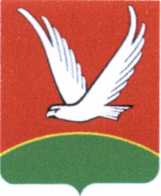 ТАТАРСТАН  РЕСПУБЛИКАСЫАзнакай муниципаль районыҮчәлле авылыҗирлеге башкарма комитетыул. Советская, д. 51, село Учалле, Азнакаевского муниципального района, 423317Совет урамы, 51, Үчәлле авылыАзнакай муниципаль районы423317Тел./факс(885592)36-8-32; E-mail:Uchal.Azn@tatar.ruТел./факс(885592)36-8-32; E-mail:Uchal.Azn@tatar.ruТел./факс(885592)36-8-32; E-mail:Uchal.Azn@tatar.ruТатарстан Республикасы Азнакай муниципаль районы Үчәлле авыл җирлеге Башкарма комитетының 30.01.2019 ел №2 «Татарстан Республикасы Азнакай муниципаль районы  Үчәлле авыл җирлеге Башкарма комитеты тарафыннан муниципаль хезмәтләр күрсәтүнең административ регламентлары турында» карарына үзгәрешләр һәм өстәмәләр кертү хакындаМуниципаль хезмәт күрсәтү стандартының исемеСтандартның эчтәлегеМуниципаль хезмәт яисә таләпне билгеләүче норматив акт2.1. . Муниципаль хезмәт күрсәтү исемеНотариаль гамәлләр башкару: ышаныч таныклыгыРФ ДРК;97 номерлы боерык2.2. Турыдан-туры муниципаль хезмәт күрсәтүче җирле үзидарә башкарма-боеру органы исемеБашкарма комитетУстав; Нигезләмә;2.3. . Муниципаль хезмәт күрсәтү нәтиҗәләренең тасвирламасыНотариаль гамәлләрне башкару ышаныч таныклыгы.Нотариаль гамәлләрне башкарудан баш тарту2.4Муниципаль хезмәт күрсәтү срогы, шул исәптән муниципаль хезмәт күрсәтүдә катнашучы оешмаларга мөрәҗәгать итү зарурлыгын исәпкә алып, туктатылу мөмкинлеге Россия Федерациясе законнары белән каралган очракта муниципаль хезмәт күрсәтүне туктатып тору срогыЫшаныч таныклыгы мөрәҗәгать иткән вакыттан алып бер эш көне дәвамында гамәлгә ашырыла.Хезмәт күрсәтүдән баш тарту турында Карар кабул ителгән очракта, биш эш көне эчендә Нотариаль гамәл кылуны кичектерү турында Карар кабул ителгән очракта, биш эш көне эчендә.Муниципаль хезмәт күрсәтү вакытын туктатып тору каралмаган2.5. Муниципаль хезмәт күрсәтү өчен законнар һәм башка норматив хокукый актлар, шулай ук мөрәҗәгать итүче тарафыннан тапшырылырга тиешле муниципаль хезмәтләр күрсәтү өчен кирәкле һәм мәҗбүри булган хезмәтләр, аларны алу ысуллары, шул исәптән электрон формада, аларны тапшыру тәртибе нигезендә кирәкле документларның тулы исемлеге1. Паспорт яки гариза бирүченең шәхесен раслаучы башка документлар.2. Ышанычны раслаучы документлар №97 боерык2.6. Дәүләт органнары, җирле үзидарә органнары һәм башка оешмалар карамагында булган һәм мөрәҗәгать итүче аларны тапшырырга хокуклы Муниципаль хезмәт күрсәтүләр өчен норматив хокукый актлар нигезендә кирәкле һәм кирәкле документларның тулы исемлеге, шулай ук аларны мөрәҗәгать итүчеләр тарафыннан, шул исәптән электрон формада, аларны тапшыру тәртибе; әлеге документлар карамагында булган дәүләт органы, җирле үзидарә органы яисә оешма;Ведомствоара хезмәттәшлек кысаларында барлыкка килә:Дәүләт пошлинасы турында белешмәләр11н боерык2.7. Норматив хокукый актларда каралган очракларда Килештерү хезмәт күрсәтү өчен таләп ителгән һәм муниципаль хезмәт күрсәтүче орган тарафыннан гамәлгә ашырыла торган дәүләт хакимияте органнары (җирле үзидарә органнары) һәм аларның структур бүлекчәләре исемлегеКилешү таләп ителми2.8. Муниципаль хезмәт күрсәтү өчен кирәкле документларны кабул итүдән баш тарту өчен нигезләрнең тулы исемлеге1) Документларны тиешенчә тапшырмау;2) тапшырылган документларның әлеге регламентның 2.5 пунктында күрсәтелгән документлар исемлегенә туры килмәве;3) гаризада һәм гаризага теркәлә торган документларда теркәлмәгән төзәтүләр, аларның эчтәлеген юкка чыгарырга мөмкинлек бирми торган җитди җәрәхәтләр бар;4) тиешле органга документлар тапшыру2.9. Муниципаль хезмәт күрсәтүне туктатып тору яки бирүдән баш тарту өчен нигезләрнең тулы исемлегеХезмәт күрсәтүне туктату өчен нигез каралмаган.Баш тарту өчен нигез:1) мондый гамәлләр кылу законга каршы килә.2) гамәл башка җирлек яки муниципаль районның җирле үзидарә органының вазыйфаи заты тарафыннан башкарылырга тиеш 3) суд тарафыннан эшкә яраксыз яисә эшкә сәләтле дип танылган гражданин йә кирәкле вәкаләтләргә ия булмаган вәкил нотариаль гамәлләр башкаруны сорап мөрәҗәгать итү;4) дәүләт һәм муниципаль түләүләр турында дәүләт мәгълүмат системасы (алга таба – ГМС ГМП) аша дәүләт пошлинасын һәм нотариаль тарифны түләү турында мәгълүмат кермәү;5) мөрәҗәгать итүче тарафыннан документлар тулы күләмдә тапшырылмаган, яисә тапшырылган гаризада һәм (яки) документларда тулы булмаган һәм (яки) дөрес булмаган мәгълүмат бар.2.10. Муниципаль хезмәт күрсәткән өчен алына торган дәүләт пошлинасы яки башка түләү алу тәртибе, күләме һәм нигезләреДәүләт пошлинасы 1) Россия Федерациясе законнары нигезендә нотариаль форманы таләп итә торган (килешү) сату-алу эшләренә ышанычнамә (килешү) таныклыгы өчен-200 сум;2) Россия Федерациясе законнары нигезендә нотариаль форманы таләп итә торган башка ышанычнамәләр таныклыгы өчен-200 сум;3) Россия Федерациясе законнары нигезендә, таныклык алган очракта, алдынгы тәртиптә бирелә торган ышаныч кәгазе таныклыгы өчен-200 сум;4) әлеге пунктның 6 пунктчасында каралган мөлкәттән тыш, мөлкәт белән файдалану һәм (яки) эш итү хокукына ышанычнамәләр таныклыгы өчен:балаларга, шул исәптән уллыкка алынганнарга, тормыш иптәшенә, әти-әниләренә, тулы абыйларына һәм апаларына - 100 сум;башка физик затларга-500 сум;5) автотранспорт чараларыннан файдалану һәм (яки) файдалану хокукына ышанычнамәләр таныклыгы өчен:балаларга, шул исәптән уллыкка алынганнарга, тормыш иптәшенә, әти - әниләренә, тулы абыйларына һәм апаларына-250 сум;башка физик затларга-400 сум;Авыл җирлеге башкарма комитеты бинасыннан тыш башкарылган нотариаль гамәлләр өчен дәүләт пошлинасы бер ярым тапкыр арттырылган күләмдә түләнә.Нотариаль тариф-200 сум. 1-2 төркем инвалидларга 100 сум ташлама, 50% ташлама.Муниципаль хезмәт күрсәтү нәтиҗәләре буенча бирелгән документка орган һәм (яки) вазыйфаи зат гаебе белән җибәрелгән хаталарны төзәтүгә юнәлдерелгән үзгәрешләр кертелгән очракта, мөрәҗәгать итүчедән түләү алынмыйНигезләмәнең 22.1 ст.1 өлеш 6 п.НК РФ (икенче өлеш) 333.24 ст.1 пункт   пунктча 3НК РФ (икенче өлеш) 333.24 ст. 1 пункт 13 пунктчаНК РФ (икенче өлеш) 333.24 ст. 1 пункт 15 пунктчаНК РФ (икенче өлеш) 333.24 ст 1 өлеш 16 пунктНигезләмәнең 2 өлеше 22.1.ст.НК РФ (икенче өлеш) 333.25 ст. 1 өлеш 1 п.210-ФЗ номерлы Федераль законның 8 статьясы2.11. Муниципаль хезмәт күрсәтү өчен кирәкле һәм мәҗбүри булган хезмәт күрсәтүләр өчен түләү алу тәртибе, күләме һәм нигезләре, шул исәптән мондый түләү күләмен исәпләү методикасы турында мәгълүматны да кертепКирәкле һәм мәҗбүри хезмәт күрсәтү таләп ителми2.12. Муниципаль хезмәт күрсәтү турында сорау биргәндә һәм мондый хезмәт күрсәтү нәтиҗәләрен алганда чиратның максималь вакытыЧират булганда муниципаль хезмәт алуга гариза бирү-15 минуттан да артмаска тиеш.Муниципаль хезмәт күрсәтү нәтиҗәсен алган очракта чиратта көтүнең максималь вакыты 15 минуттан артмаска тиеш2.13. . Мөрәҗәгать итүченең муниципаль хезмәт күрсәтү турында соравын, шул исәптән электрон формада да теркәү вакытыТеркәлү шәхес урнаштырганнан һәм документларны тикшергәннән соң башкарыла2.14. . Муниципаль хезмәт күрсәтелә торган биналарга, гариза бирүчеләрне көтү һәм кабул итү урынына, шул исәптән әлеге объектларның инвалидлар өчен үтемлелеген тәэмин итүгә, инвалидларны социаль яклау турында Россия Федерациясе законнары нигезендә, мондый хезмәтләр күрсәтү тәртибе турында визуаль, текст һәм мультимедияле мәгълүмат урнаштыру һәм рәсмиләштерүгә таләпләрМуниципаль хезмәт күрсәтү янгын системасы һәм янгын сүндерү системасы белән җиһазландырылган биналарда, документларны рәсмиләштерү өчен кирәкле җиһазлар, мәгълүмати стендлар белән башкарыла.Инвалидларның муниципаль хезмәт күрсәтү урынына тоткарлыксыз керү мөмкинлеге тәэмин ителә (уңайлы керү-бинага чыгу һәм алар чикләрендә хәрәкәт итү).Муниципаль хезмәт күрсәтү тәртибе турында визуаль, текст һәм мультимедиа мәгълүматы гариза бирүчеләр өчен уңайлы урыннарда, шул исәптән инвалидларның чикләнгән мөмкинлекләрен исәпкә алып, урнаштырыла2.15. . Муниципаль хезмәт күрсәтүнең һәркем өчен мөмкин булуы һәм сыйфаты күрсәткечләре, шул исәптән мөрәҗәгать итүченең вазыйфаи затлар белән үзара хезмәттәшлеге һәм аларның дәвамлылыгы, дәүләт һәм муниципаль хезмәтләр күрсәтүнең күпфункцияле үзәгендә Муниципаль хезмәт алу мөмкинлеге, Дәүләт һәм муниципаль хезмәтләр күрсәтүнең күпфункцияле үзәгенең эш урыннарында, муниципаль хезмәт күрсәтүнең барышы турында мәгълүмат алу мөмкинлеге, шул исәптән мәгълүмати-коммуникацион технологияләр куллану белән дәМуниципаль хезмәт күрсәтүләрнең һәркем өчен мөмкин булуы күрсәткечләре булып тора:Башкарма комитет бинасының җәмәгать транспортыннан файдалану мөмкинлеге зонасында урнашуы;кирәкле сандагы белгечләр, шулай ук гариза бирүчеләрдән документлар кабул ителә торган биналар булу;мәгълүмати стендларда, «Интернет» челтәрендәге мәгълүмат ресурсларында, дәүләт һәм муниципаль хезмәтләрнең бердәм порталында Муниципаль хезмәт күрсәтү ысуллары, тәртибе һәм сроклары турында тулы мәгълүмат булу;башка затлар белән беррәттән, инвалидларга хезмәт күрсәтүгә комачаулаучы киртәләрне җиңеп чыгарга ярдәм күрсәтү.Муниципаль хезмәт күрсәтүнең сыйфаты булмау белән характерлана:мөрәҗәгать итүчеләргә документлар кабул итү һәм бирү чиратлары;муниципаль хезмәт күрсәтү срокларын бозу;муниципаль хезмәт күрсәтүче муниципаль хезмәткәрләрнең гамәлләренә (гамәл кылмауларына) карата шикаять;муниципаль хезмәт күрсәтүче муниципаль хезмәткәрләрнең гариза бирүчеләргә карата әдәпсез, игътибарсыз мөнәсәбәтенә карата шикаятьләр.Муниципаль хезмәт күрсәтү турында сорау биргәндә һәм муниципаль хезмәт нәтиҗәсе алган очракта муниципаль хезмәт күрсәтүче вазыйфаи затның һәм мөрәҗәгать итүченең бер тапкыр үзара хезмәттәшлеге күздә тотыла. Хезмәттәшлекнең озынлыгы регламент белән билгеләнә.Дәүләт һәм муниципаль хезмәтләр күрсәтүнең күпфункцияле үзәгендә (Алга таба – КФҮ) муниципаль хезмәт күрсәтү КФҮнең ерактан урнашкан эш урыннарында күрсәтелми.Муниципаль хезмәт күрсәтүнең барышы турында мәгълүмат мөрәҗәгать итүче тарафыннан сайтта, дәүләт һәм муниципаль хезмәтләрнең бердәм порталында алырга мөмкин.2.16. Электрон формада муниципаль хезмәт күрсәтү үзенчәлекләреМуниципаль хезмәтләрне электрон формада алу тәртибе турында консультацияне Интернет аша яисә Татарстан Республикасы дәүләт һәм муниципаль хезмәтләр Порталы аша алырга мөмкин. Әгәр закон нигезендә муниципаль хезмәт күрсәтү турында гариза электрон формада бирү каралган булса, гариза Татарстан Республикасы дәүләт һәм муниципаль хезмәтләр Порталы аша бирелә (http://uslugi.tatar.ru/) яки дәүләт һәм муниципаль хезмәтләр (функцияләр) бердәм порталы (http:/ www.gosuslugi.ru/)ВазифаТелефонЭлектронный адресАвыл җирлеге Башлыгы8(85592) 36-8-32Uchal.Azn@tatar.ruБашкарма комитет секретаре8(85592) 36-8-32Uchal.Azn@tatar.ruМуниципаль хезмәт күрсәтү стандартына таләпнең исемеСтандартка таләпләр эчтәлегеХезмәт күрсәтүне яки таләпне билгели торган норматив акт2.1. Муниципаль хезмәтнең исемеКапиталь төзелеш объектларын реконструкцияләүгә рөхсәт бирүРФ ШрК 40 ст. 6 б.;2.2. Турыдан-туры муниципаль хезмәт күрсәтүче җирле үзидарә башкарма-боеру органы исемеБашкарма комитетБашкарма комитет турында Нигезләмә2.3. Муниципаль хезмәт күрсәтү нәтиҗәсенең тасвирламасыКапиталь төзелеш объектларын реконструкцияләүгә рөхсәт бирү турында карар.Кабул ителгән карарның сәбәпләрен күрсәтеп, рөхсәт бирүдән баш тарту турында карар.РФ ШрК 40 ст. 6 б.;2.4. Муниципаль хезмәт күрсәтү вакыты, шул исәптән муниципаль хезмәт күрсәтүдә катнашучы оешмаларга мөрәҗәгать итү кирәклеген исәпкә алып, туктатып тору мөмкинлеге Россия Федерациясе законнары белән каралган очракта, муниципаль хезмәт күрсәтүне туктатып тору вакытыРөхсәт бирү турында Карар кабул итү, рөхсәтне бирүдән баш тарту турында Карар кабул итү - дүрт көн , рөхсәт бирү турында карар проекты буенча җәмәгать фикер алышулары нәтиҗәләре турында бәяләмә кергәннән соң яисә ачык тыңлаулар кертелгәннән соң.Җәмәгать фикер алышулары яисә гавами тыңлаулар нәтиҗәләре турында бәяләмә басылып чыккан көнгә кадәр аларны уздыру хакында муниципаль берәмлек халкына хәбәр ителгән көннән башлап җәмәгать фикер алышуларын яисә гавами тыңлаулар уздыру срогы муниципаль берәмлек уставы һәм (яисә) муниципаль берәмлекнең вәкиллекле органы норматив хокукый акты белән билгеләнә һәм бер айдан да артык була алмыйРФ ШрК 40 ст. 5б РФ ШрК 39 ст. 7 б 2.5. Муниципаль хезмәт күрсәтү өчен, шулай ук муниципаль хезмәт күрсәтүләр өчен кирәкле һәм мәҗбүри булган хезмәт күрсәтүләр өчен закон чыгару яисә башка норматив хокукый актлар нигезендә кирәкле документларның тулы исемлегеКапиталь төзелеш объектларын реконструкцияләүгә рөхсәт бирү турында гаризаГариза кәгазьдә җирле үзидарә органына, шул исәптән күпфункцияле үзәк аша төзелешкә рөхсәтләр бирүгә вәкаләтле вәкилгә шәхси мөрәҗәгать итү юлы белән тапшырылырга мөмкин яки почта аша җибәрелә, ул дәүләт һәм муниципаль хезмәтләрнең бердәм порталын яисә дәүләт һәм муниципаль хезмәтләрнең бердәм порталын тапшыру турында уведомление белән җибәрелә.РФ ШрК 40 ст. 3 б.2.6 Дәүләт органнары, җирле үзидарә органнары һәм башка оешмалар карамагында булган һәм мөрәҗәгать итүче тапшырырга хокуклы Муниципаль хезмәт күрсәтү өчен норматив хокукый актлар нигезендә кирәкле һәм кирәкле документларның тулы исемлегеТапшыру документлар мөмкин булган отнесены к әлеге категориягә, таләп ителми2.7. Норматив хокукый актларда каралган очракларда килештерелгән дәүләт хакимияте органнары (җирле үзидарә органнары) һәм аларның структур бүлекчәләре исемлеге хезмәт күрсәтү өчен таләп ителә һәм ул муниципаль хезмәт күрсәтүче орган тарафыннан гамәлгә ашырылаМуниципаль хезмәтләрне килештерү таләп ителми2.8. Муниципаль хезмәт күрсәтү өчен кирәкле документларны кабул итүдән баш тарту өчен нигезләрнең тулы исемлеге    1) документлар тапшыру;2) документларны тиешле органга тапшырмау2.9. Муниципаль хезмәт күрсәтүне туктатып тору яки баш тарту өчен нигезләрнең тулы исемлегеХезмәт күрсәтүне туктатып тору өчен нигезләр каралмаган.Төзелешкә рөхсәт бирүдән баш тарту нигезләре:рөхсәт бирү турындагы карар проекты буенча иҗтимагый фикер алышу яки ачык тыңлаулар нәтиҗәләре буенча әзерләнгән рөхсәт бирүне кире кагу турында Комиссия бәяләмәсе; мондый төзелеш урнашкан җир кишәрлегенә карата капиталь төзелеш объектларын рөхсәт ителгән төзелешнең, үзгәртеп коруның чик параметрларыннан аны сүткәнгә кадәр яки билгеләнгән таләпләргә туры китерүгә рөхсәт бирү, әгәр әлеге белдерүне җирле үзидарә органы дәүләт хакимиятенең башкарма органына, вазыйфаи затка, дәүләт учреждениесенә яки җирле үзидарә органына карап тикшерү нәтиҗәләре буенча дәүләт хакимияте башкарма органына, вазыйфаи затка яисә җирле үзидарә органына тапшырсалар, моңа кадәр рөхсәт бирү рөхсәт ителми, әлеге Кодексның 55.32 статьясындагы 2 өлешендә күрсәтелгән һәм алардан әлеге хәбәрнамә алынган, үз белдеге белән төзелгән биналарның билгеләре каралмавы яисә үз белдеге белән төзелгән корылманы сүтү яки аны билгеләнгән таләпләргә туры китерү турында дәгъва таләпләрен канәгатьләндерүдән баш тарту турында суд карары законлы көченә керүе турында хәбәрнамә җибәрелгән;капиталь төзелеш объектларын рөхсәт ителгән төзелешнең, үзгәртеп коруның чик параметрларыннан читләштерүгә рөхсәт бирү, әгәр мондый кире кагу шәһәр яны территориясендә билгеләнгән күчемсез милек объектларын куллану чикләмәләренә туры килмәсә, рөхсәт ителмиРФ ШрК 40 ст. 5 б.РФ ШрК 40 ст.1 б.РФ ШрК 40 ст. 82.10. Муниципаль хезмәт күрсәтү өчен алына торган дәүләт пошлинасын яисә башка түләүне алу тәртибе, күләме һәм нигезләреМуниципаль хезмәт бушлай бирелә.Капиталь төзелеш объектларын реконструкцияләүнең рөхсәт ителгән иң чик параметрларыннан читләштерүгә рөхсәт бирү турындагы карар проекты буенча җәмәгать фикер алышуларын һәм үткәрүгә бәйле чыгымнар физик яки юридик зат тота.РФ ШрК 40 ст. 4 б.2.11. Мондый түләү күләмен исәпләү методикасы турындагы мәгълүматны да кертеп, муниципаль хезмәт күрсәтү өчен кирәкле һәм мәҗбүри булган хезмәтләр күрсәткән өчен түләү алу тәртибе, күләме һәм нигезләреКирәкле һәм мәҗбүри хезмәтләр күрсәтү таләп ителми2.12. Муниципаль хезмәт күрсәтү турында сорау биргәндә һәм мондый хезмәтләр күрсәтү нәтиҗәсен алганда чиратны көтү вакытының максималь вакытыЧират булган очракта муниципаль хезмәт алуга гариза бирү - 15 минуттан да артмый.Муниципаль хезмәт күрсәтү нәтиҗәсен алганда, чиратның Максималь көтү срогы 15 минуттан артмаска тиеш.2.13. Муниципаль хезмәт күрсәтү турында мөрәҗәгать итүченең соравын теркәү вакытыГариза кергәннән соң бер көн эчендә.Ял (бәйрәм) көнендә электрон рәвештә кергән соратып алу ял (бәйрәм) көнендә икенче ял (бәйрәм) көнендә теркәлә2.14. Муниципаль хезмәт күрсәтелә торган бүлмәләргә, мөрәҗәгать итүчеләрне көтеп тору һәм кабул итү урынына, шул исәптән инвалидларны социаль яклау турында Россия Федерациясе законнары нигезендә күрсәтелгән объектларның инвалидлар өчен үтемлелеген тәэмин итүгә, мондый хезмәтләр күрсәтү тәртибе турында визуаль, текст һәм мультимедиа мәгълүматларын урнаштыру һәм рәсмиләштерүгә карата таләпләрМуниципаль хезмәт янгынга каршы система һәм янгын сүндерү системасы, документларны рәсмиләштерү өчен кирәкле җиһазлар, мәгълүмати стендлар белән җиһазландырылган биналарда күрсәтелә.Инвалидларның муниципаль хезмәт күрсәтү урынына тоткарлыксыз керә алуы тәэмин ителә (уңайлы керү-бинага чыгу һәм алар чикләрендә күчү).Муниципаль хезмәт күрсәтү тәртибе турында визуаль, текстлы мәгълүмат мөрәҗәгать итүчеләр өчен уңайлы урыннарда, шул исәптән инвалидларның чикләнгән мөмкинлекләрен исәпкә алып урнаштырыла2.15. Муниципаль хезмәт күрсәтүнең һәркем өчен мөмкин булуы һәм сыйфаты күрсәткечләре, шул исәптән мөрәҗәгать итүченең муниципаль хезмәт күрсәткәндә вазыйфаи затлар белән хезмәттәшлеге саны һәм аларның дәвамлылыгы, дәүләт һәм муниципаль хезмәтләр күрсәтүнең күпфункцияле үзәгендә, дәүләт һәм муниципаль хезмәтләр күрсәтүнең күпфункцияле үзәгенең ерак эш урыннарында муниципаль хезмәт күрсәтү мөмкинлеге, муниципаль хезмәт күрсәтүнең барышы турында мәгълүмат алу мөмкинлеге, шул исәптән мәгълүмати-коммуникацион технологияләр кулланыпМуниципаль хезмәтләр күрсәтүнең һәркем өчен мөмкин булуы күрсәткечләре булып тора:Башкарма комитет бинасының җәмәгать транспортыннан файдалану мөмкинлеге зонасында урнашуы;гариза бирүчеләрдән документлар кабул итү башкарыла торган белгечләр саны, шулай ук кирәкле санда булу;мәгълүмат стендларында муниципаль хезмәт күрсәтү ысуллары, тәртибе һәм сроклары турында тулы мәгълүмат булу, «Интернет» челтәрендәге Азнакай муниципаль районының рәсми сайтында, Дәүләт һәм муниципаль хезмәтләрнең бердәм порталында.Муниципаль хезмәт күрсәтүнең сыйфаты булмау белән характерлана:документлар кабул итү һәм бирү өчен чиратлар;муниципаль хезмәт күрсәтү срокларын бозу;муниципаль хезмәт күрсәтүче муниципаль хезмәткәрләрнең гамәлләренә (гамәл кылмавына) шикаятьләр;муниципаль хезмәт күрсәтүче муниципаль хезмәткәрләрнең мөрәҗәгать итүчеләргә карата әдәпсез, игътибарсыз мөнәсәбәтләренә карата шикаятьләр бар.Муниципаль хезмәт күрсәтү турында сорау биргәндә һәм муниципаль хезмәт күрсәтү нәтиҗәсен алганда муниципаль хезмәт күрсәтүче вазыйфаи затның да, мөрәҗәгать итүченең дә бер тапкыр үзара хезмәттәшлеге күздә тотыла. Хезмәттәшлек озынлыгы регламент белән билгеләнә.Дәүләт һәм муниципаль хезмәтләр күрсәтүнең күпфункцияле үзәгендә (Алга таба – КФҮ) муниципаль хезмәт күрсәткәндә консультация, документларны кабул итү һәм бирүне КФҮ белгече башкара.Муниципаль хезмәт күрсәтүнең барышы турында мәгълүмат гариза бирүче тарафыннан дәүләт һәм муниципаль хезмәтләрнең бердәм порталында, КФҮләрдә алынырга мөмкин.2.16. Электрон формада муниципаль хезмәт күрсәтү үзенчәлекләреМуниципаль хезмәт күрсәтүне электрон формада алу тәртибе турында консультацияне Интернет-кабул итү бүлмәсе аша яисә Татарстан Республикасы дәүләт һәм муниципаль хезмәтләр Порталы аша алырга мөмкин.Гариза электрон формада Татарстан Республикасы дәүләт һәм муниципаль хезмәтләр Порталы аша бирелә (http://uslugi. tatar.ru/) яки дәүләт һәм муниципаль хезмәтләрнең бердәм порталы (функцияләре) (http:// www.gosuslugi.ru/)Объектның исемеОбъектның функциональ билгеләнешеКүчемсез милек объектларына хокук төреХокук билгеләүче документ реквизитларыХокук билгеләүче документ реквизитларыОбъектның кадастр номерыҖир кишәрлеге мәйданы, кв. мОбъектның рөхсәт ителгән төзелеше параметрларыРөхсәт ителгән объект төзелеше параметрлары соратып алынаОбъект урнашкан территориаль зонаВазифаТелефонЭлектрон адресАвыл җирлеге башлыгы8(85592) 36-8-32Uchal.Azn@tatar.ruБашкарма комитет белгече8(85592) 36-8-32Uchal.Azn@tatar.ru